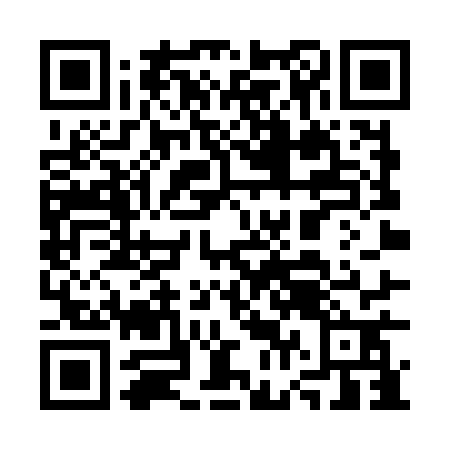 Ramadan times for De Keijorum, BelgiumMon 11 Mar 2024 - Wed 10 Apr 2024High Latitude Method: Angle Based RulePrayer Calculation Method: Muslim World LeagueAsar Calculation Method: ShafiPrayer times provided by https://www.salahtimes.comDateDayFajrSuhurSunriseDhuhrAsrIftarMaghribIsha11Mon5:195:197:1012:574:046:466:468:3012Tue5:165:167:0712:574:056:486:488:3213Wed5:145:147:0512:574:066:506:508:3414Thu5:125:127:0312:574:076:516:518:3615Fri5:095:097:0112:564:086:536:538:3816Sat5:075:076:5812:564:096:556:558:4017Sun5:045:046:5612:564:106:566:568:4218Mon5:025:026:5412:554:116:586:588:4319Tue4:594:596:5212:554:127:007:008:4520Wed4:574:576:4912:554:137:017:018:4721Thu4:544:546:4712:554:147:037:038:4922Fri4:524:526:4512:544:157:057:058:5123Sat4:494:496:4312:544:167:067:068:5324Sun4:464:466:4012:544:177:087:088:5525Mon4:444:446:3812:534:187:107:108:5726Tue4:414:416:3612:534:197:117:118:5927Wed4:384:386:3412:534:207:137:139:0128Thu4:364:366:3112:524:217:157:159:0329Fri4:334:336:2912:524:227:167:169:0530Sat4:304:306:2712:524:237:187:189:0731Sun5:275:277:251:525:248:198:1910:091Mon5:255:257:221:515:258:218:2110:122Tue5:225:227:201:515:258:238:2310:143Wed5:195:197:181:515:268:248:2410:164Thu5:165:167:161:505:278:268:2610:185Fri5:135:137:131:505:288:288:2810:206Sat5:115:117:111:505:298:298:2910:237Sun5:085:087:091:495:308:318:3110:258Mon5:055:057:071:495:308:338:3310:279Tue5:025:027:051:495:318:348:3410:2910Wed4:594:597:021:495:328:368:3610:32